IntroducciónLA CARTA A LOS ROMANOSApología de la fe cristiana    La obra evangelizadora del apóstol Pablo estaba orientada a propagar la persona y el mensaje salvador de Jesús. Entusiasmado por Jesús, que se le apareció en el camino de Damasco, e instruido después en la misma Damasco por la comunidad de cristianos, se entregó de lleno a llevar por el mundo el mensaje de la salvación y del perdón de los pecados.    Después de recorrer  comunidades cristianas todo lo que era denominado antes Asia (Turquía de hoy), Grecia y todo el Mediterráneo Oriental, llegó a Roma. Pero antes supo que había una comunidad cristiana ya iniciada en la capital del Imperio y les envió su carta muy significativa, esperando poder visitarles de la manera conveniente, pensando en hacer la ciudad punto de partida para viajar hasta la lejana Iberia.    Pero la visita no resultó como proyectaba, sino que fue en calidad de prisionero por haber apelado al César, derecho que tenía como ciudadano romano nacido en la colonia de Tarso. Al final de los dos años que estuvo preso en Cesarea vio que  el procurador  que marchaba, Félix, cedía ante los adversarios que deseaban su muerte por su predicación cristiana. Por eso apeló y por eso fue Roma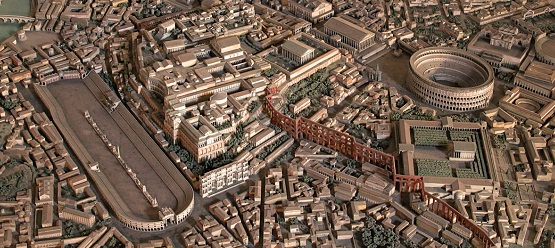 La Roma del siglo I. Maqueta     Durante mucho tiempo, Pablo había deseado visitar a los cristianos de Roma, pero hasta el momento en que escribe esta carta no se le había presentado una ocasión propicia  (Rom 1,10-15;  y 15, 22-23).   Ciertamente, y de acuerdo con sus principios, el ferviente anhelo que Pablo sentía por visitar la comunidad creyente de Roma no estaba inspirado por el afán de iniciar allí una iglesia que ya existía, Quería reforzar a los cristianos de aquella comunidad central del Imperio. (Rom 1,11-13).     Encontró ocasión para ello por alguien que iba a la dicha capital y preparó una epístola muy ordenada, clarificadora y sugestiva, que ha llegado hasta nosotros como la más importante. Es motivo por el que se suele imprimir en las Biblias en primer lugar de las cartas paulinas. Pero de hecho, de las 13 Epístolas que escribió o se le atribuyen, la de los Romanos probablemente fue escrita hacia el año 57, diez años antes de su muerte en la misma  Roma.    Pablo redacta un extenso escrito, en el que de una forma sistemática expone algunas de sus más importantes enseñanzas. Es la segunda más larga de sus cartas conocidas (La primera a los Corintios gana por un poco en extensión).    El tema general queda enunciado en el comienzo (Rom. 1,16-17). Es la Buena Nueva proclamada por Pablo para salvar a todos los creyentes en Jesucristo, tanto a los que proceden del judaísmo como a los que proceden del paganismo. Porque el Evangelio es un don para todos y no hay que hacer diferencia de judíos o gentiles, de amor o siervos, de mujeres o varones.    Como escribe a judíos, que son ya bastantes entre los cristianos de Roma, toca el misterio del rechazo generalizado de estos grupos al mensaje evangélico. Refleja su inquietud por este hecho de una forma viva y triste. Pero declara que la Providencia divina hará lo posible por salvar a esta nación (o raza) a la que él mismo pertenece y a la perteneció el mismo Jesús.    Pablo siente veneración por la gran ciudad que es Roma. Antes de visitarla sabe que es enorme: medio millón de habitantes, inmensa cantidad de esclavos,  frecuentes guerras y tensiones por estar allí el Emperador.    Y se alegra de tener allí, en el corazón del Imperio, una comunidad cristiana que había surgido muy pronto, pues muchos eran los judíos que iban y venía a Jerusalén, por su viaje al templo o por motivos mercantiles y comerciales de los que traficaban con mercancías. Aunque de hecho los grupos cristianos era varios. El más numeroso el de la zona del Transtiber.   Es carta extensa y doctrinal de Pablo que escribe con esmero y con amplias reflexiones. Tiene una introducción (Rom 1. 1-15) , una parte doctrinal en torno a tres ideas: salvación de Dios (Rom 1.18 a 4.25), la vida del espíritu (Rom 5.1 a 8.39)  y salvación de Israel (Rom 9.11 a 11.36).   Y añade una parte exhortativa y alentadora  (Rom 12. 1 a 15. 13) Para terminar con una afectuosa conclusión (Rom 15. 14 a 16. 27)    La carta es un programa de vida y un resumen de doctrina. Es como si Pablo hubiera querido ilustrar a distancia a una comunidad que él no conocía en directo, aunque a algunos de sus miembros sí ha tenido ocasión de conocer fuera del entorno romano. Por eso quiere dejar claras las cosas de la fe, a fin de que cuando se encuentre con ello sepan a qué atenerse en doctrina y en formas de vida. Será la fe el centro de su encuentro.     Podemos sintetizar en diez grandes ideas o resaltar diez aspectos, aunque la amplia extensión de la carta impide desarrollarlas con la debida amplitud.Unidad 1 Justo juicio de Dios    Pablo no es proselitista fanático, sino reflexivo, que conoce a los hombres y sabe que Dios quiere que todos  se salven. Su visión de Dios es muy diferente de la que tienen los romanos, incluso los judíos romanizados.  Sabe armonizar su amor apasionado al mensaje evangélico salvador y las circunstancias reales de los hombres a los que se dirige, a los que hay que acercar a Cristo con paciencia y con habilidad.    No tienes excusa quienquiera que seas, tú que juzgas, pues juzgando a otros, a ti mismo te condenas, ya que obras esas mismas cosas tú que juzgas, y sabemos que el juicio de Dios es según verdad contra los que obran semejantes cosas.     Y ¿te figuras, tú que juzgas a los que cometen tales cosas y las cometes tú mismo, que escaparás al juicio de Dios?  O ¿desprecias, tal vez, sus riquezas de bondad, de paciencia y de tolerancia, sin reconocer que esa bondad de Dios te impulsa a la conversión?     Por la dureza y la impenitencia de tu corazón vas atesorando contra ti ira para el día de la ira y de la revelación del justo juicio de Dios... El es el  dará a cada cual según sus obras: a los que, por la perseverancia en el bien, busquen gloria, honor e inmortalidad, es decir vida eterna; y a los más  rebeldes, indóciles a la verdad y dóciles para la injusticia, hará que se alimenten de la  ira y de la cólera.   Tribulación y angustia espera a  toda alma humana que obre el mal: del judío primeramente y también del griego. En cambio tendrá gloria, honor y paz  todo el que obre el bien; al judío primeramente y también al griego. Porque Dios es imparcial y a todos trata por igual.     Pues cuantos sin ley pecaron, sin ley también perecerán; y cuantos pecaron bajo la ley, por la ley serán juzgados;  que no son justos delante de Dios los que oyen la ley, sino los que la cumplen: ésos serán justificados.    En efecto, cuando los gentiles, que no tienen ley, cumplen naturalmente las prescripciones de la ley, sin tener ley, para sí mismos son ley;  como quienes muestran tener la realidad de esa ley escrita en su corazón, atestiguándolo su conciencia, y los juicios contrapuestos de condenación o alabanza  para el día en que Dios juzgará las acciones secretas de los hombres, según mi Evangelio, por Cristo Jesús.                                         (Rom 2.1-13)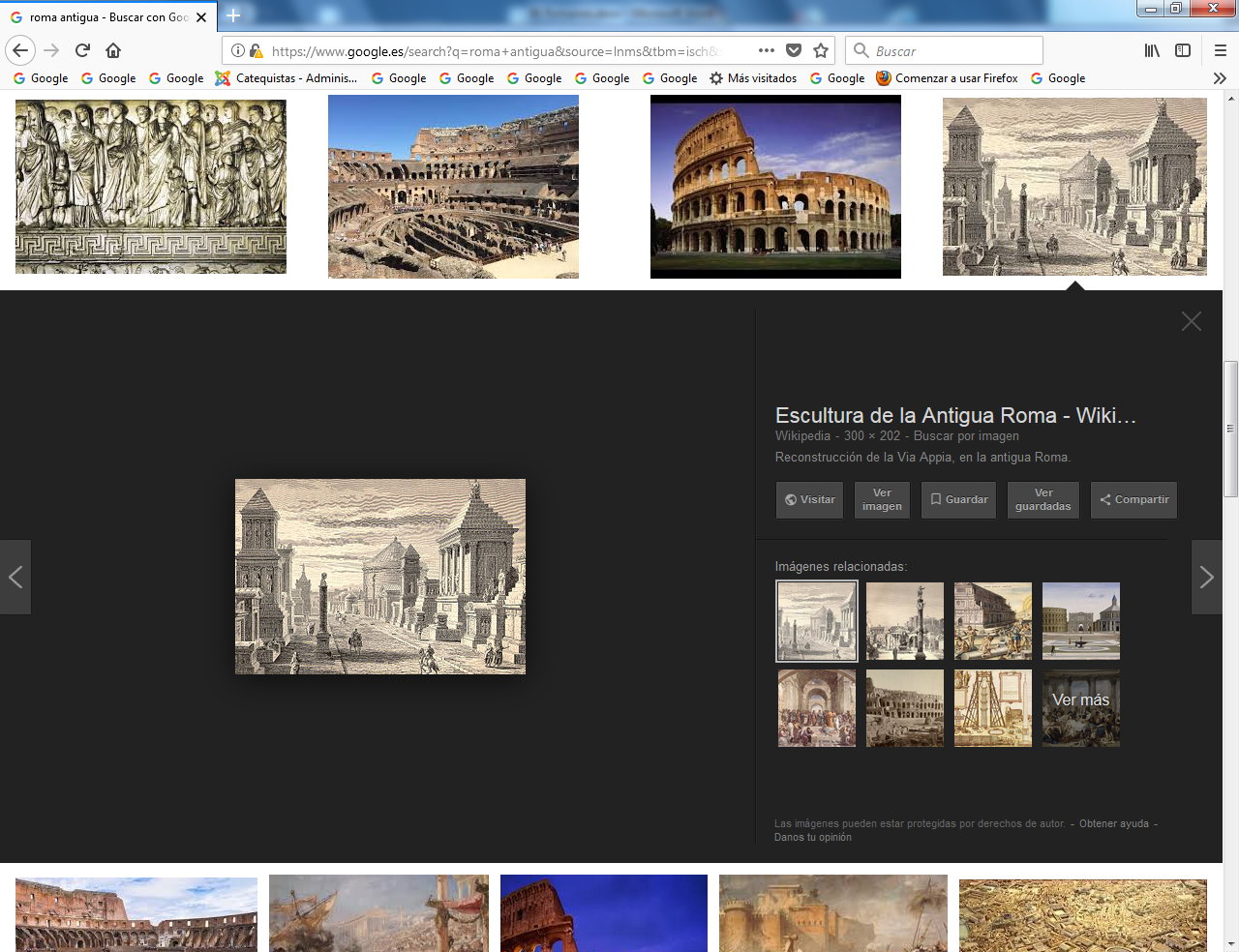 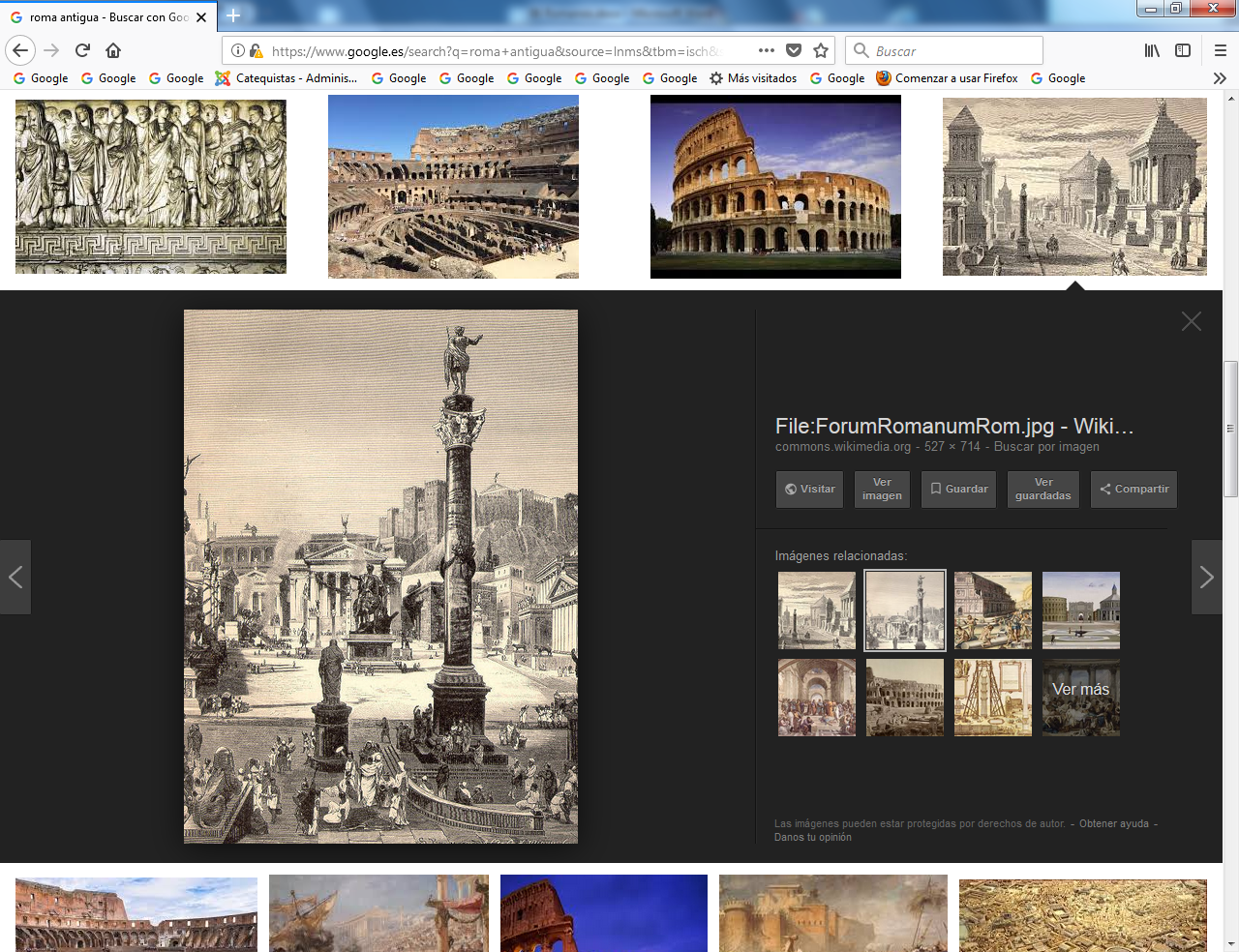 Las calles de Roma Siglo IUnidad  2  Todos somos portadores de un pecado     Pablo sabe que ante Dios todos somos iguales. Y sabe que Dios quiere que todos los hombres se salven. Y por eso se encarnado en el hombre para abrir el camino de la salvación. Los judíos tienen que dar el salto a la fe, descubriendo que Dios ha querido una nueva forma de salvación que supera la ley. Y los gentiles tienen que poner en juego su razón para acercarse a la luz de la fe, como gracia que Dios concede al que es recto de corazón.    Tanto judíos como griegos están todos bajo peligros del pecado. Así dice la Escritura: De los que están con la Ley no hay quien sea justo, ni siquiera uno.  No hay un sensato, no hay quien busque a Dios. Porque todos se desviaron, a una se corrompieron; no hay quien obre el bien, no hay siquiera uno.       Ahora bien, sabemos que cuanto dice la ley lo dice para los que están bajo la ley, para que toda boca enmudezca y el mundo entero se reconozca reo ante Dios, ya que nadie será justificado ante él por las obras de la ley, pues la ley no da sino el conocimiento del pecado. [...]  ¿Acaso Dios lo es únicamente de los judíos y no también de los gentiles? ¡Pues de verdad es cierto que lo es también de los gentiles;  porque no hay más que un solo Dios, que justificará a los circuncisos en virtud de la fe y a los incircuncisos por medio de la fe.  Entonces ¿Por la fe privamos a la ley de su valor? ¡De ningún modo! Más bien, la consolidamos.  ( Rom  3. 9-20)    La fe es la salvadora del hombre justo    La fe salva al mundo, tanto a los judíos como a los gentiles, porque para Dios todos son iguales y todos los que humildemente entran en la fe, sean gentiles o judíos, son aceptados por Dios. Es la conclusión fuerte que hace San Pablo y desea que todos entiendan, para que aspiren a poseerla.     Pero ahora, independientemente de la ley, la justicia de Dios se ha manifestado y ha sido atestiguada por los profetas. Lo que importa es la justicia de Dios por la fe en Jesucristo, para todos los que creen por igual.     Pues no hay diferencia entre los hombres;  todos pecaron y están privados de la gloria de Dios. Pero son justificados por el don de su gracia, en virtud de la redención realizada en Cristo Jesús, a quien exhibió Dios como instrumento de propiciación por medio de  su propia sangre.    Es la fe la que muestra su justicia, habiendo pasado por alto los pecados cometidos anteriormente,  en el tiempo de la paciencia de Dios.  Lo importante es, en orden a mostrar su justicia en el tiempo presente, es ser justo y justificador que eso es  creer en Jesús.    ¿Acaso Dios lo es únicamente de los judíos y no también de los gentiles? ¡Sí, por cierto!, también lo es de los gentiles;  porque no hay más que un solo Dios, que justificará a los circuncisos en virtud de la fe y a los incircuncisos por medio de la fe. Entonces ¿por la fe privamos a la ley de su valor? ¡De ningún modo! Más bien, la consolidamos.              (Rom 3. 21-31)Unidad 3 La paz viene de Dios     La fe, dice Pablo, nos lleva a la paz. Pase lo que pase, dificultades, tribulaciones, persecuciones, sufrimientos, todo es compatible con la paz si tenemos fe en Dios que está por encima de los hombres.       Por eso es tan importante el creer que Jesús ha muerto por todos nosotros y por todos los hombres.     Habiendo, pues, recibido de la fe la justificación, estamos en paz con Dios, por nuestro Señor Jesucristo,  por quien hemos obtenido también, mediante la fe, el acceso a esta gracia en la cual nos hallamos, y nos gloriamos en la esperanza de la gloria de Dios.     Más aún; nos gloriamos hasta en las tribulaciones, sabiendo que la tribulación engendra la paciencia; la paciencia, virtud probada; la virtud probada, esperanza,  y la esperanza no falla, porque el amor de Dios ha sido derramado en nuestros corazones por el Espíritu Santo que nos ha sido dado.     En efecto, cuando todavía estábamos sin fuerzas, en el tiempo señalado, Cristo murió por los impíos;  en verdad, apenas habrá quien muera por un justo; por un hombre de bien tal vez se atrevería uno a morir; mas la prueba de que Dios nos ama es que Cristo, siendo nosotros todavía pecadores, murió por nosotros.     ¡Con cuánta más razón, pues, justificados ahora por su sangre, seremos por él salvados de la ira! Si cuando éramos enemigos, fuimos reconciliados con Dios por la muerte de su Hijo, ¡con cuánta más razón, estando ya reconciliados, seremos salvados por su vida!     Y no solamente eso, sino que también nos gloriamos en Dios, por nuestro Señor Jesucristo, por quien hemos obtenido reconciliación.  (Rom  5.1-11)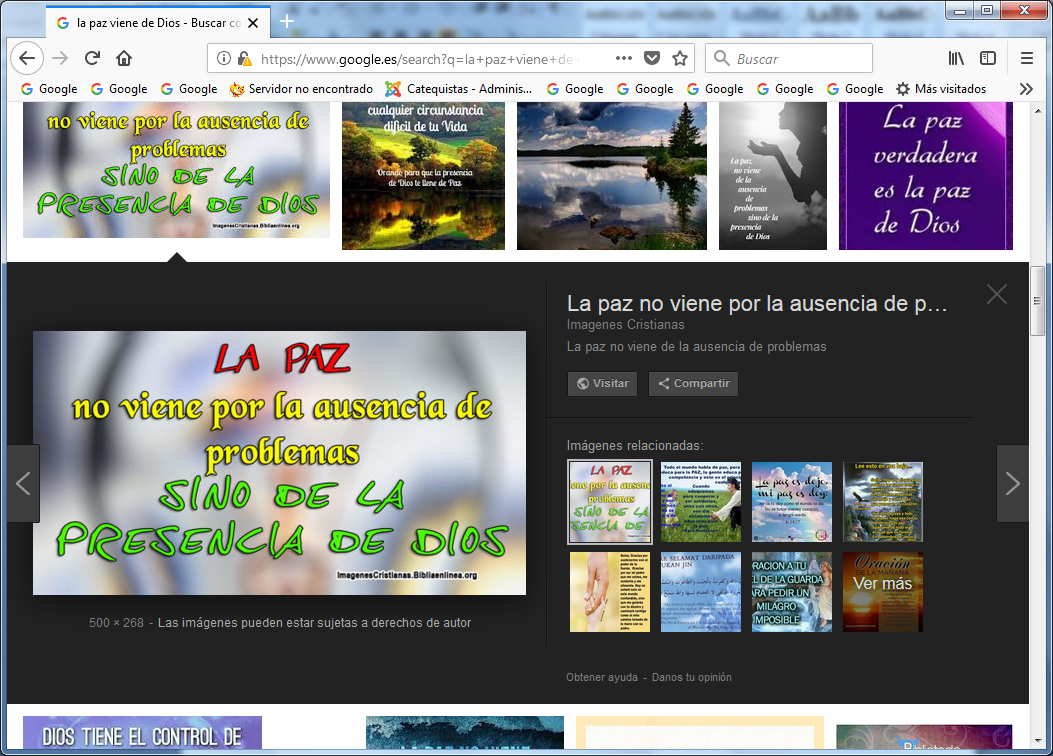 Unidad 4 º  Resucitados como Cristo salvador  Cristo murió por los hombres. Pero su triunfo está en la resurrección. Pablo entiende que la fe en Cristo tiene que ser total. No se trata de sentirse impresionado por un Señor Jesús que murió por todos los hombres. Se trata de ver a Cristo en su totalidad: Dios encarnado en un hombre, mensajero de esperanza y salvador de todos con muerte redentora ante de su resurrección triunfadora. Esa es la visión de Cristo Jesús.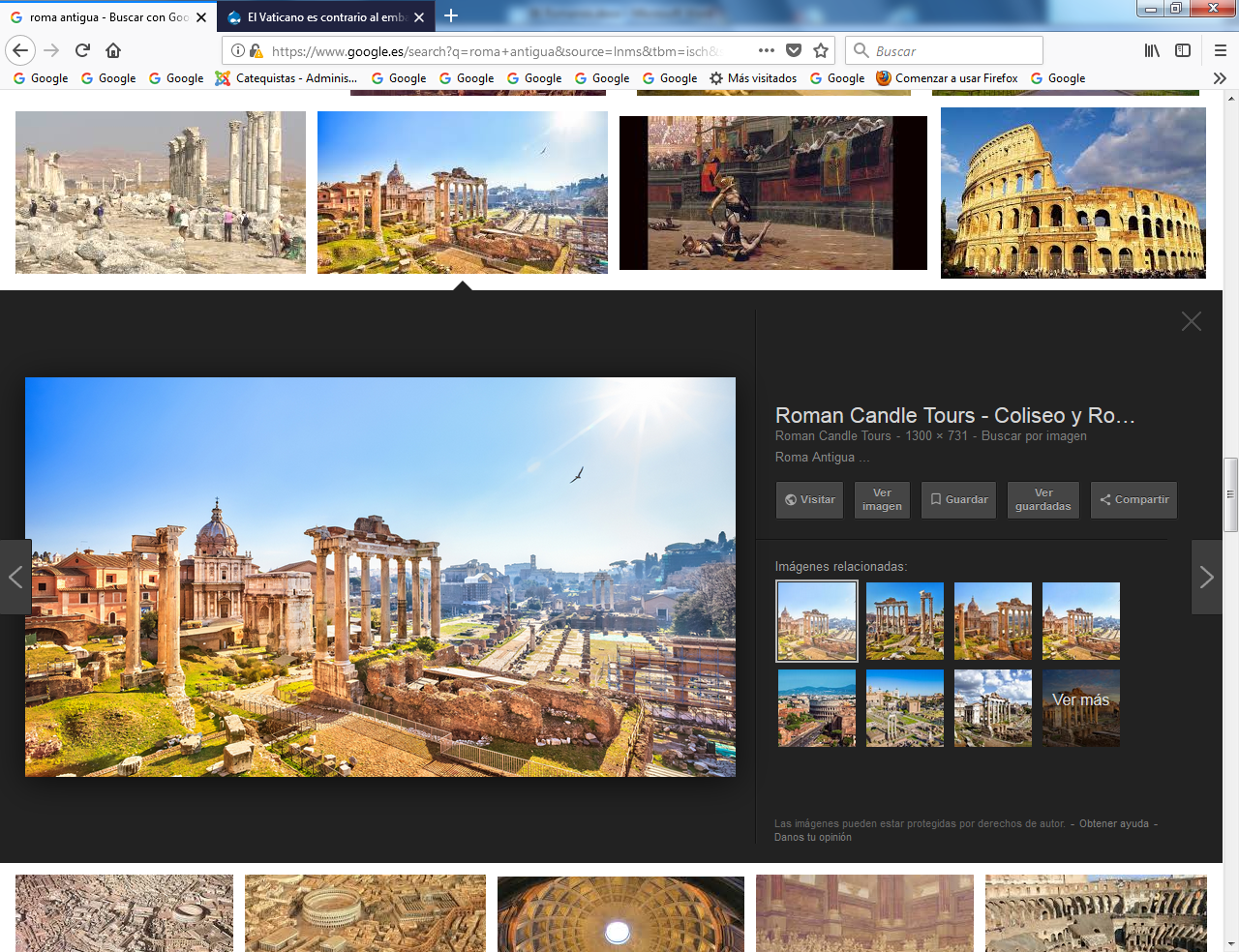     ¿Qué diremos, pues? ¿Que debemos permanecer en el pecado para que la gracia se multiplique? ¡De ningún modo!  Los que hemos muerto al pecado ¿cómo seguir viviendo en él? ¿O es que ignoráis que cuantos fuimos un vez  bautizados en Cristo Jesús, fuimos bautizados en su muerte?     Fuimos, pues, con él sepultados por el bautismo en la muerte, a fin de que, al igual que Cristo resucitó  de entre los muertos por medio de la gloria del Padre, así también nosotros vivamos una vida nueva. Porque si nos hemos injertado en él por una muerte semejante a la suya, también lo estaremos por una resurrección semejante; sabiendo que el hombre viejo fue crucificado con él, y  destruido el cuerpo de pecado y cesáramos de ser esclavos del pecado.      Pues el que está muerto, queda libre del pecado.  Y si hemos muerto con Cristo, creemos que también viviremos con él, sabiendo que Cristo, una vez resucitado de entre los muertos, ya no muere más, y que la muerte no tiene ya señorío sobre él.      Su muerte fue un morir al pecado, de una vez para siempre; mas su vida, es un vivir para Dios. Así también vosotros, consideraos como muertos al pecado y vivos para Dios en Cristo Jesús.  No reine, pues, el pecado en vuestro cuerpo mortal de modo que obedezcáis a sus apetencias.     Ni hagáis ya de vuestros miembros instrumentos de injusticia al servicio del pecado; sino más bien ofreceos vosotros mismos a Dios como muertos retornados a la vida; y vuestros miembros, como instrumentos de justicia al servicio de Dios.       Pues el pecado no dominará ya sobre vosotros, ya que no estáis bajo la ley sino bajo la gracia.                           (Rom 6.1-12)Unidad 5   Vida y espíritu son dones de Dios     El mensaje de Cristo, que es el mensaje que los cristianos debemos llevar, no es de ventajas inmediatas y materiales. Es mensaje de vida, y de vida eterna según la fe y el espíritu. Nosotros somos portadores de una visión del más allá, y para ello vivimos con alegría la vida de aquí     Ninguna condenación pesa ya sobre los que están en Cristo Jesús.     Porque la ley del espíritu que da la vida en Cristo Jesús te liberó de la ley del pecado y de la muerte. Pues lo que era imposible a la ley, reducida a la impotencia por la carne, Dios, habiendo enviado a su propio Hijo en una carne semejante a la del pecado, y en orden al pecado, condenó el pecado en la carne, a fin de que la justicia de la ley se cumpliera en nosotros, que seguimos una conducta, no según la carne, sino según el espíritu.     Efectivamente, los que viven según la carne, desean lo carnal; mas los que viven según el espíritu, lo espiritual. Pues las tendencias de la carne son muerte; mas las del espíritu, vida y paz, ya que las tendencias de la carne llevan al odio de Dios: no se someten a la ley de Dios, ni siquiera pueden;  así, los que viven según la carne, no pueden agradar a Dios.     Mas vosotros no vivís según la carne, sino según el espíritu, ya que el Espíritu de Dios habita en vosotros. El que no tiene el Espíritu de Cristo, no le pertenece;  mas si Cristo está en vosotros, aunque el cuerpo haya muerto ya a causa del pecado, el espíritu es vida a causa de la justicia.     Y si el Espíritu de Aquel que resucitó a Jesús de entre los muertos habita en vosotros, Aquel que resucitó a Cristo de entre los muertos dará también la vida a vuestros cuerpos mortales por su Espíritu que habita en vosotros.     Así que, hermanos míos, no somos deudores de la carne para vivir según la carne, pues, si vivís según la carne, moriréis. Pero si con el Espíritu hacéis morir las obras del cuerpo, viviréis.       (Rom 8. 1-13)Unidad 6  Canto al amor de Dios     La fe y el espíritu llevan creer que Dios nos da la alegría de vivir y por eso entonamos un canto de acción de gracia al que sabemos que no ama. Los que tenemos la fe en Jesús, tenemos la seguridad de que Dios nos ama. Hemos recibido un don que nos hace libres     Ante esto ¿qué diremos? Si Dios está por nosotros ¿quién contra nosotros?      El que no perdonó ni a su propio Hijo, antes bien le entregó por todos nosotros, ¿cómo no nos dará con él graciosamente todas las cosas? ¿Quién acusará a los elegidos de Dios? Dios es quien justifica. ¿Quién condenará? ¿Acaso Cristo Jesús, el que murió; más aún el que resucitó, el que está a la diestra de Dios, e intercede por nosotros?     ¿Quién nos separará del amor de Cristo? ¿La tribulación?, ¿la angustia?, ¿la persecución?, ¿el hambre?, ¿la desnudez?, ¿los peligros?, ¿la espada?,  como dice la Escritura: Por tu causa somos muertos todo el día; tratados como ovejas destinadas al matadero.     Pero en todo esto salimos más que vencedores gracias a aquel que nos amó. Pues estoy seguro de que ni la muerte ni la vida ni los ángeles ni los principados ni lo presente ni lo futuro ni las potestades ni la altura ni la profundidad ni otra criatura alguna podrá separarnos del amor de Dios manifestado en Cristo Jesús Señor nuestro.        (Rom 8. 31-39)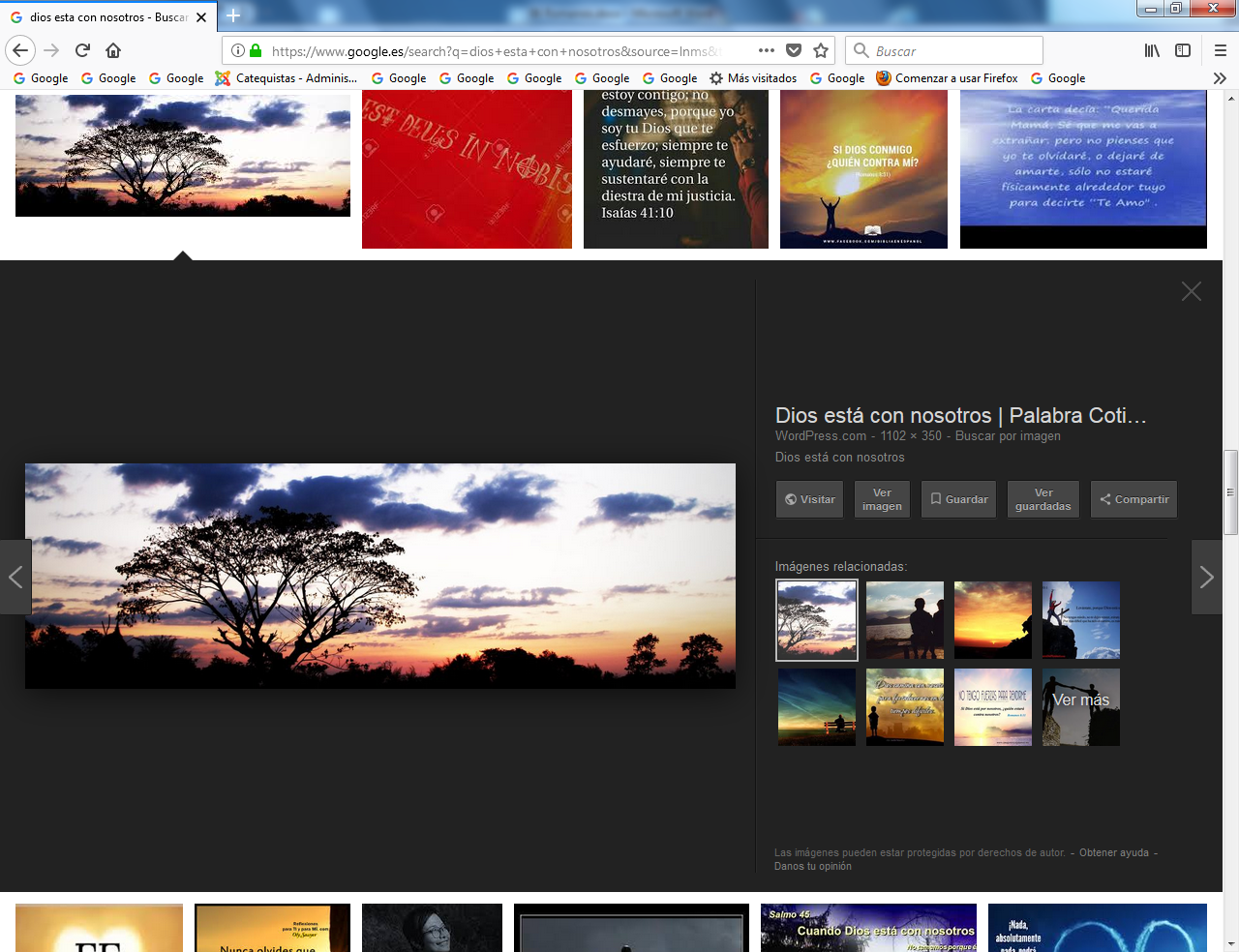 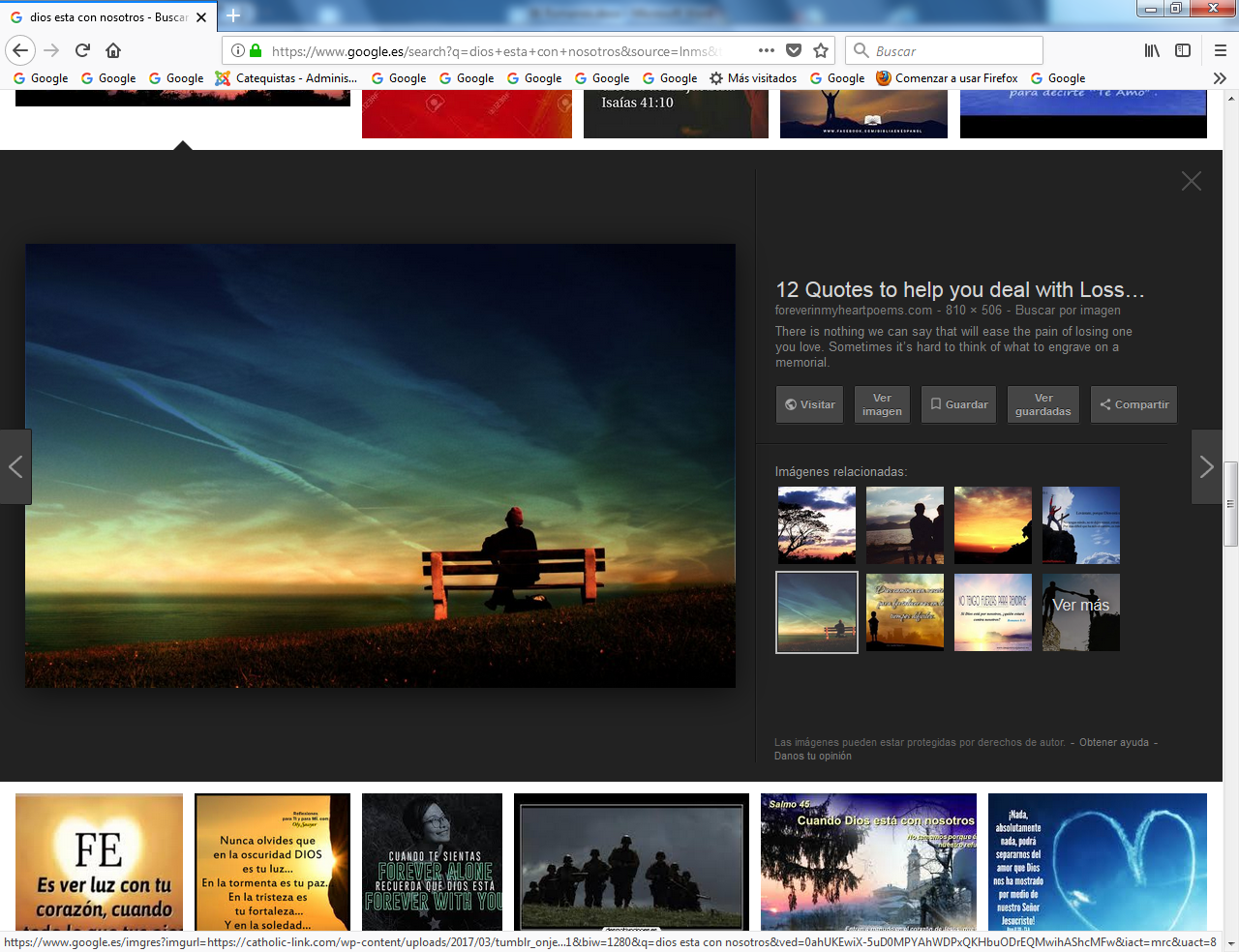 Unidad 7  Misterio de Israel      Pablo se dirige a los romanos y les hace participes de una pena que lleva en el alma. La mayor parte de sus receptores son judíos de raza hecho cristianos de espíritu. Pablo, expresa  la pena por el rechazo mayoritario de los judíos a la figura de Cristo y de su mensaje salvador.     Es el que fue predicho por los profetas y que era el enviado de Dios, portado del misterio de su propia divinidad. Y sus hermanos de raza no le recibieron llevándole a la muerte. Y los judíos de ahora tampoco le reciben.    En diversos lugares de la carta Pablo se desahoga con los romanos recordando que es un misterio tremendo el que los judíos no le reconozcan en lo que es. ¿Habrá que esperar al final de los tiempos?    Digo la verdad en Cristo, no miento, - mi conciencia me lo atestigua en el Espíritu Santo -, que siento una gran tristeza y un dolor incesante en el corazón. Pues desearía ser yo mismo maldito, separado de Cristo, por mis hermanos, los de mi raza según la carne.     Son israelitas; de ellos es la adopción filial, la gloria, las alianzas, la legislación, el culto, las promesas,  y los patriarcas; de ellos también procede Cristo según la carne, el cual está por encima de todas las cosas, Dios bendito por los siglos. Amén.     No es que haya fallado con ellos la palabra de Dios. Pues no todos los descendientes de Israel son Israel.  Ni por ser descendientes de Abrahán, son todos hijos. Sino que por Isaac llevará tu nombre una descendencia; es decir: no son hijos de Dios los hijos según la carne, sino que los hijos de la promesa se cuentan como descendencia.          (Rom 9.1-8)Unidad 8.  Nueva vida en Cristo    El corazón de Pablo se expresa ante los romanos con la confianza de quien se dirige a hermanos cristianos. El quiere hacer en ello una obra de caridad, clarificando en lo posible su fe y pulsando las fibras de su corazón.       Os exhorto, pues, hermanos, por la misericordia de Dios, a que os ofrezcáis a vosotros mismos como un sacrificio vivo, santo, agradable a Dios: tal será vuestro culto espiritual.  Y no os acomodéis al mundo presente, antes bien transformaos mediante la renovación de vuestra mente, para que podáis distinguir cuál es la voluntad de Dios: lo bueno, lo agradable, lo perfecto.    En virtud de la gracia que me fue dada, os digo a todos vosotros: No os estiméis en más de lo que conviene; tened más bien una sobria estima según la medida de la fe que otorgó Dios a cada cual.     Pues, así como nuestro cuerpo, en su unidad, posee muchos miembros, y no desempeñan todos los miembros la misma función, así también nosotros, siendo muchos, no formamos más que un solo cuerpo en Cristo, siendo los unos para los otros, miembros.    Pero teniendo dones diferentes, según la gracia que nos ha sido dada, si es el don de profecía, ejerzámoslo en la medida de nuestra fe;  si es el ministerio, en el ministerio; la enseñanza, enseñando;  la exhortación, exhortando. El que da, con sencillez; el que preside, con solicitud; el que ejerce la misericordia, con jovialidad.    Vuestra caridad sea sin fingimiento; detestando el mal, adhiriéndoos al bien;   amándoos cordialmente los unos a los otros; estimando en más cada uno a los otros; con un celo sin negligencia; con espíritu fervoroso; sirviendo al Señor;  con la alegría de la esperanza; constantes en la tribulación; perseverantes en la oración;  compartiendo las necesidades de los santos; practicando la hospitalidad. 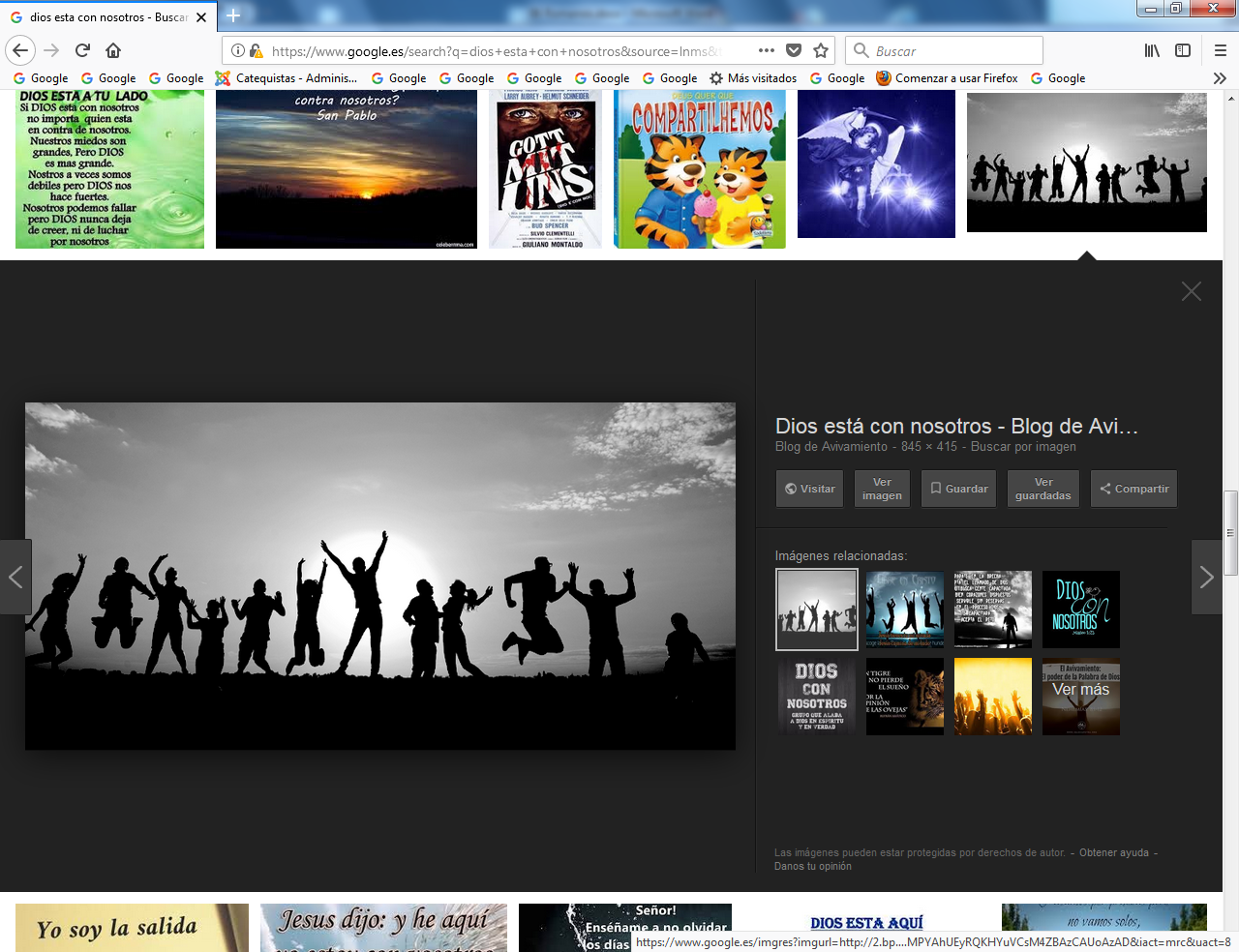 Caminad por la vida con alegría   Bendecid a los que os persiguen, no maldigáis.  Alegraos con los que se alegran; llorad con los que lloran.  Tened un mismo sentir los unos para con los otros; sin complaceros en la altivez; atraídos más bien por lo humilde; no os complazcáis en vuestra propia sabiduría. Sin devolver a nadie mal por mal; procurando el bien ante todos los hombres.       (Rom 12. 1-17)Unidad 9   Cristo modelo    La carta termina como empezó. Cristo es la salvación, es el modelo, es la fuente de vida que salta hasta la vida eterna     Nosotros, los fuertes, debemos sobrellevar las flaquezas de los débiles y no buscar nuestro propio agrado.  Que cada uno de nosotros trate de agradar a su prójimo para el bien, buscando su edificación; pues tampoco Cristo buscó su propio agrado, antes bien, como dice la Escritura: Los ultrajes de los que te ultrajaron cayeron sobre mí.    En efecto todo cuanto fue escrito en el pasado, se escribió para enseñanza nuestra, para que con la paciencia y el consuelo que dan las Escrituras mantengamos la esperanza. Y el Dios de la paciencia y del consuelo os conceda tener los unos para con los otros los mismos sentimientos, siguiendo a Cristo Jesús,  para que unánimes, a una voz, glorifiquéis al Dios y Padre de nuestro Señor Jesucristo.    Por tanto, acogeos mutuamente como os acogió Cristo para gloria de Dios.     Pues afirmo que Cristo se puso al servicio de los circuncisos a favor de la veracidad de Dios, para dar cumplimiento a las promesas hechas a los patriarcas,  y para que los gentiles glorificasen a Dios por su misericordia, como dice la Escritura: Por eso te bendeciré entre los gentiles y ensalzaré tu nombre.  Y en otro lugar: Gentiles, regocijaos juntamente con su pueblo; y de nuevo: Alabad, naciones todas, al Señor y cántenle himnos todos los pueblos.   Y a su vez Isaías dice: Aparecerá el retoño de Jesé, el que se levanta para imperar sobre las naciones. En él pondrán las naciones su esperanza. 3. El Dios de la esperanza os colme de todo gozo y paz en la fe, hasta rebosar de esperanza por la fuerza del Espíritu Santo.        (Rom 15. 1-13)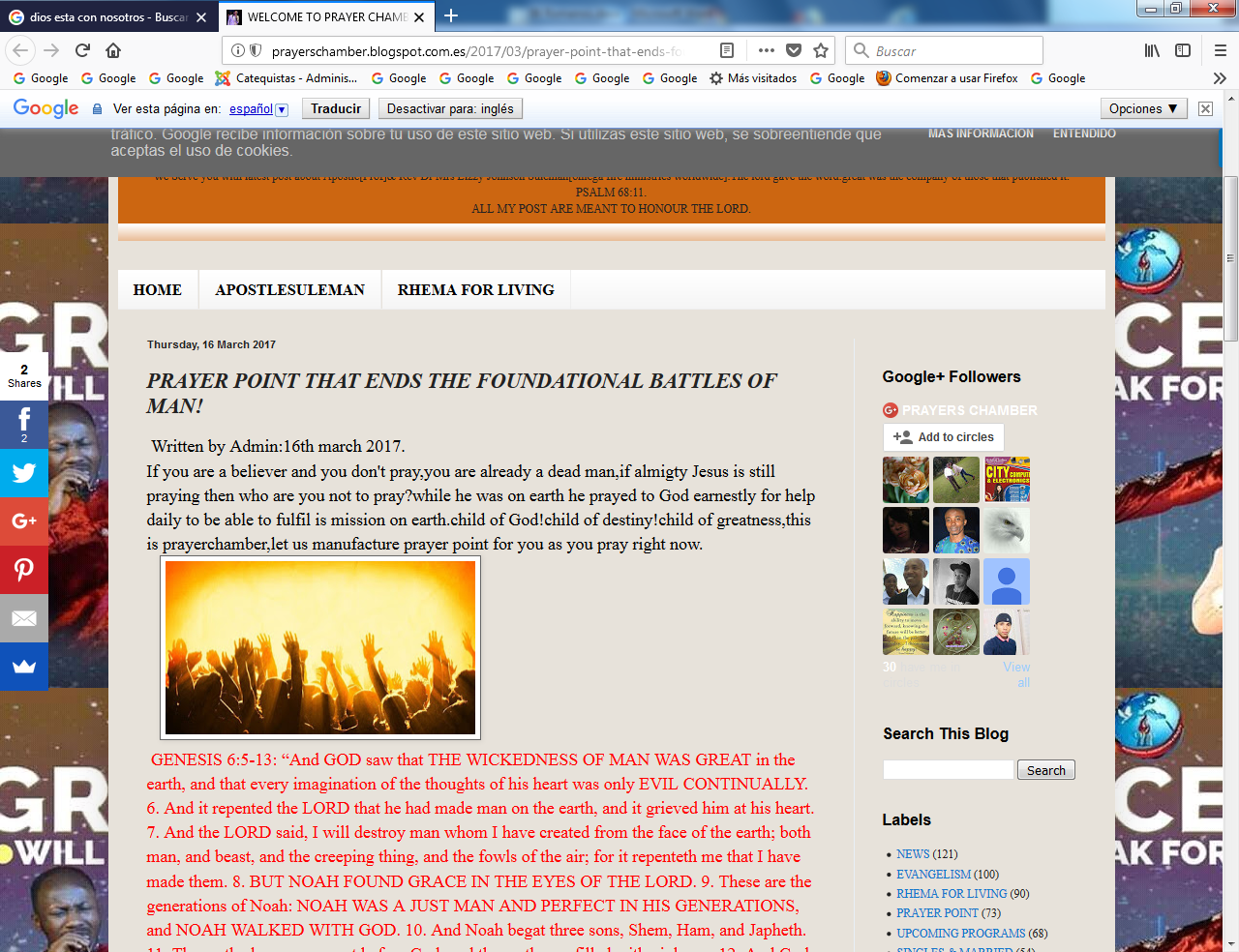 